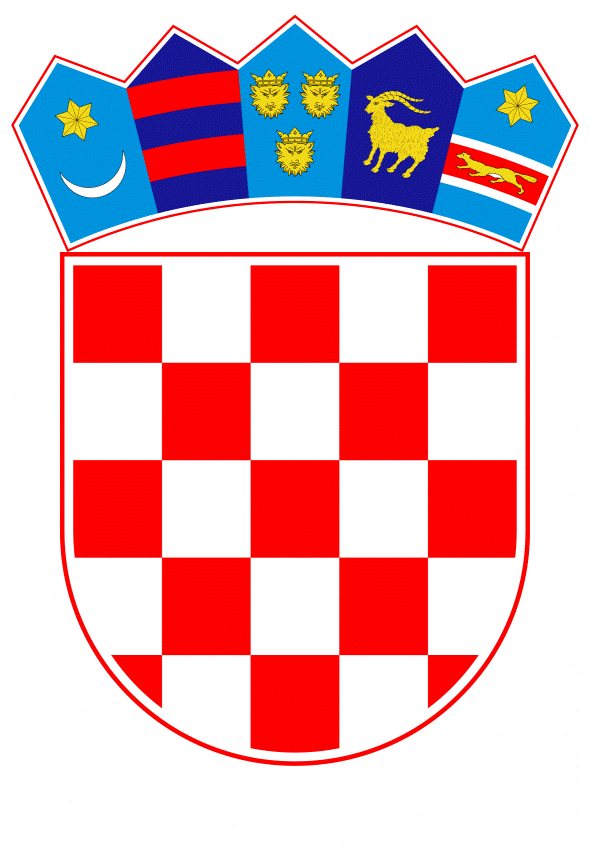 VLADA REPUBLIKE HRVATSKEZagreb, 1. veljače 2019.______________________________________________________________________________________________________________________________________________________________________________________________________________________________Prijedlog Na temelju članka 31. stavka 3. Zakona o Vladi Republike Hrvatske (Narodne novine, br. 150/11, 119/14, 93/16 i 116/18), Vlada Republike Hrvatske je na sjednici održanoj ____________ 2019. godine donijelaZ A K L J U Č A K1.	Vlada Republike Hrvatske podupire pokretanje aktivnosti na pripremi Integriranog projekta Rijeka dubrovačka - uređenje obalnog pojasa i rive, s pripadajućim pješačkim, biciklističkim i cestovnim prometnicama i pristaništima za brodski prijevoz, te pratećim sadržajima u Gradu Dubrovniku.2.	Zadužuje se Ministarstvo mora, prometa i infrastrukture da, sukladno svojoj nadležnosti, pruži stručnu pomoć Gradu Dubrovniku i Županijskoj lučkoj upravi Dubrovnik, u pripremi projekta iz točke 1. ovoga Zaključka.Klasa: Urbroj:Zagreb,PREDSJEDNIK

mr. sc. Andrej PlenkovićObrazloženjeRijeka dubrovačka je zaštićeno područje – značajni krajobraz koji u naravi predstavlja morem potopljenu riječnu dolinu kojom teče rijeka Ombla i koji čine specifične biološke i ekološke osobitosti. Rijeka dubrovačka jedno je dvanaest takvih područja različite kategorije zaštite, koji prema Zakonu o zaštiti prirode (NN 70/05) zavrjeđuju posebnu zaštitu radi očuvanja biološke i krajobrazne raznolikosti, svoje osjetljivosti ili radi znanstvenog, kulturološkog, estetskog, obrazovnog, gospodarskog i drugog javnog interesa. Usprkos činjenici da je Rijeka dubrovačka je stavljena pod zaštitu od 19. prosinca 1964. godine  prostor je znatno izmijenjen i devastiran pod utjecajem čovjeka, te je u mnogim svojim dijelovima, a posebice u obalnom pojasu i pomorskom dobru, njegova vrijednost degradirana nelegalnom gradnjom čime je degradirana i ukupna vrijednost prostora, ali i njegove temeljne funkcije i razvojni potencijali.Područje se općenito smatra gospodarski nerazvijenim, pa se čak i glavne grane gospodarstva kao što su turizam, brodogradnja i ribarstvo ovdje smatraju zanemarivim ili u začecima razvoja. U prostoru manjka društvenih, kulturnih, sportsko-rekreacijskih i drugih sadržaja, a svojim položajem, ljepotom i od valova i vjetrova zaštićenom obalom predstavlja izniman razvojni potencijal. Ulaganje u ovaj prostor, stoga, ne samo da bi doprinio rasterećenju zaštićene povijesne jezgre grada Dubrovnika stvaranjem nove atraktivne turističke, ali i prateće društveno-gospodarske, kulturno-povijesne, sportsko-rekreacijske i druge ponude, već bi se osiguralo stvaranje novih, visoko vrijednih radnih mjesta za lokalno stanovništvo. Stoga, ovim Zaključkom Vlada Republike Hrvatske  podupire pokretanje aktivnosti u vezi s pripremom Integriranog projekta Rijeka dubrovačka i zadužuje se Ministarstvo mora, prometa i infrastrukture da, sukladno svojim nadležnostima,  pruži stručnu pomoć  Gradu Dubrovniku i Županijskoj lučkoj upravi Dubrovnik. Donošenje ovoga Zaključka neće iziskivati sredstva iz Državnog proračuna Republike Hrvatske.U odnosu na procjenu potrebnih sredstava za realizaciju projekta navodimo kako je priprema istoga u početnoj fazi analize ulaznih podataka (prostorni planovi, stanje na terenu, uvjeti gradnje i/ili rekonstrukcije, potreba gradnje i/ili rekonstrukcije), stoga u ovom trenutku nije moguće procijeniti potrebne iznose sredstava za realizaciju.Predlagatelj:Ministarstvo mora, prometa i infrastrukturePredmet:Prijedlog zaključka u vezi s pokretanjem aktivnosti na pripremi Integriranog projekta Rijeka dubrovačka - uređenje obalnog pojasa i rive